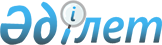 Мұнайлы аудандық мәслихатының 2015 жылғы 3 шілдедегі № 33/347 "Мұнайлы ауданында әлеуметтік көмек көрсетудің, оның мөлшерлерін белгілеудің және мұқтаж азаматтардың жекелеген санаттарының тізбесін айқындаудың Қағидасын бекіту туралы" шешіміне өзгерістер енгізу туралы
					
			Күшін жойған
			
			
		
					Маңғыстау облысы Мұнайлы аудандық мәслихатының 2019 жылғы 21 мамырдағы № 41/402 шешімі. Маңғыстау облысы Әділет департаментінде 2019 жылғы 3 маусымда № 3912 болып тіркелді. Күші жойылды-Маңғыстау облысы Мұнайлы аудандық мәслихатының 2021 жылғы 16 сәуірдегі № 3/21 шешімімен
      Ескерту. Күші жойылды - Маңғыстау облысы Мұнайлы аудандық мәслихатының 16.04.2021 № 3/21 (алғашқы ресми жарияланған күнінен кейін күнтізбелік он күн өткен соң қолданысқа енгізіледі) шешімімен.
      Қазақстан Республикасының 2001 жылғы 23 қаңтардағы "Қазақстан Республикасындағы жергілікті мемлекеттік басқару және өзін-өзі басқару туралы" және 2016 жылғы 6 сәуірдегі "Құқықтық актілер туралы" Заңдарына, Қазақстан Республикасы Үкіметінің 2013 жылғы 21 мамырдағы № 504 "Әлеуметтік көмек көрсетудің, оның мөлшерлерін белгілеудің және мұқтаж азаматтардың жекелеген санаттарының тізбесін айқындаудың үлгілік қағидаларын бекіту туралы" қаулысына сәйкес, Мұнайлы аудандық мәслихаты ШЕШІМ ҚАБЫЛДАДЫҚ:
      1. "Мұнайлы ауданында әлеуметтік көмек көрсетудің, оның мөлшерлерін белгілеудің және мұқтаж азаматтардың жекелеген санаттарының тізбесін айқындаудың Қағидасын бекіту туралы" Мұнайлы аудандық мәслихатының 2015 жылғы 3 шілдедегі № 33/347 (нормативтік құқықтық актілерді мемлекеттік тіркеу Тізілімінде № 2781 болып тіркелген, 2015 жылғы 4 тамызда "Әділет" ақпараттық-құқықтық жүйесінде жарияланған) келесідей өзгерістер енгізілсін:
      Мұнайлы ауданында әлеуметтік көмек көрсетудің, оның мөлшерлерін белгілеудің және мұқтаж азаматтардың жекелеген санаттарының тізбесін айқындаудың Қағидасында:
      3 тармақтың 13) тармақшасы келесідей мазмұнда жаңа редакцияда жазылсын:
      "13) уәкілетті ұйым – "Азаматтарға арналған үкімет" мемлекеттік корпорациясы" коммерциялық емес акционерлік қоғамының Маңғыстау облысы бойынша филиалының Мұнайлы аудандық бөлімшесі;";
      13 тармақ келесідей мазмұнда жаңа редакцияда жазылсын:
      "13. Атаулы күндер мен мереке күндеріне әлеуметтік көмек алушылардан өтініштер талап етілмей уәкілетті ұйымның немесе өзге де ұйымдардың ұсынымы бойынша жергілікті атқарушы орган бекітетін тізім бойынша көрсетіледі.";
      14 тармақ алынып тасталсын;
      27 тармақ келесідей мазмұнда жаңа редакцияда жазылсын:
      "27. Отбасының жиынтық табысы Қазақстан Республикасы Еңбек және халықты әлеуметтік қорғау министрінің 2009 жылғы 28 шілдедегі № 237-ө "Мемлекеттік атаулы әлеуметтік көмек алуға үміткер адамның (отбасының) жиынтық табысын есептеудің ережесін бекіту туралы" бұйрығына (нормативтік құқықтық актілерді мемлекеттік тіркеу Тізілімінде № 5757 болып тіркелген) сәйкес есептеледі.".
      2. "Мұнайлы аудандық мәслихатының аппараты" мемлекеттік мекемесі (аппарат басшысы А. Жанбуршина) осы шешімнің әділет органдарында мемлекеттік тіркелуін, оның Қазақстан Республикасының нормативтік құқықтық актілерінің Эталондық бақылау банкі мен бұқаралық ақпарат құралдарында ресми жариялануын қамтамасыз етсін.
      3. Осы шешімнің орындалуын бақылау Мұнайлы аудандық мәслихатының әлеуметтік мәселелер жөніндегі, заңдылық, құқық тәртібі, депутаттар өкілеттілігі және әдеп жөніндегі тұрақты комиссиясына жүктелсін (комиссия төрайымы Г. Конысбаева).
      4. Осы шешім әділет органдарында мемлекеттік тіркелген күннен бастап күшіне енеді және ол алғашқы ресми жарияланған күнінен кейін күнтізбелік он күн өткен соң қолданысқа енгізіледі.
					© 2012. Қазақстан Республикасы Әділет министрлігінің «Қазақстан Республикасының Заңнама және құқықтық ақпарат институты» ШЖҚ РМК
				
      Мұнайлы аудандық мәслихат хатшысының

      өкілеттігін уақытша жүзеге асырушы 

С. Есенкулов
